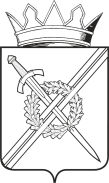 Управление образованияадминистрации Тяжинского муниципального округаПРИКАЗот 02.11.2022                               № 525                              пгт Тяжинский«О проведении муниципального этапа всероссийской олимпиады школьников по математике, физике, химии, информатике и ИКТ, биологии, географии, литературе, русскому языку, иностранным языкам, истории, праву, экономике, обществознанию, технологии, физической культуре, астрономии, экологии, основам безопасности жизнедеятельностии искусству (МХК) в Тяжинском муниципальном округе в 2022/2023  учебном году»        В целях организационно-методического сопровождения проведения муниципального этапа всероссийской олимпиады школьников на территории Тяжинского муниципального округа, на основании Порядка проведения всероссийской олимпиады школьников, утвержденного приказом Министерства просвещения Российской Федерации от 27.11.2020 № 678, организационно-технологической модели проведения муниципального этапа всероссийской олимпиады школьников в 2022-2023 учебном годы (утв. Приказом Управления образования администрации Тяжинского муниципального округа № 518 от 31.10.2022),   в соответствии с приказом министерства образования Кузбасса от 08.09.2022 №2197 «Об установлении сроков проведения школьного и муниципального этапов всероссийской олимпиады школьников в Кемеровской области – Кузбассе в 2022/2023 учебном году» »  п р и к а з ы в а ю:Провести муниципальный этап всероссийской олимпиады школьников (далее – муниципальный этап олимпиады) по математике, физике, химии, информатике и ИКТ, биологии, географии, литературе, русскому языку, иностранным языкам, истории, праву, экономике, обществознанию, технологии, физической культуре, астрономии, экологии, основам безопасности жизнедеятельности (ОБЖ) и искусству (МХК) среди обучающихся организаций, осуществляющих образовательную деятельность по программам основного общего и среднего общего образования, расположенных на территории  Тяжинского муниципального округа (далее - образовательные организации) в период с 07 ноября по 06  декабря 2022 года согласно приложению 1 к настоящему приказу. Утвердить оргкомитет муниципального этапа олимпиады в составе:Толстихиной С.Н., заместителя начальника Управления образования по учебной работе – председатель;Кирюшкиной М.Н., директора  МБУ «ИМЦ» - заместитель председателя; Жулиной О.П.,  методиста  МБУ «ИМЦ» - секретарь (по согласованию);Члены оргкомитета:Ефименко Е.В., методист МБУ «ИМЦ» (по согласованию);Тихонова М.М., методист МБУ «ИМЦ» (по согласованию). Определить пунктами проведения муниципального этапа олимпиады (далее – ППО) образовательные организации и учреждения,  подведомственные Управлению образования администрации Тяжинского  муниципального округа (приложение 2).Утвердить состав жюри муниципального этапа олимпиады (по согласованию) и график  проверки по каждому общеобразовательному предмету (приложение 3).Назначить Жулину О.П., методиста МБУ «ИМЦ»,  секретаря  оргкомитета муниципального этапа олимпиады ответственной за:–  информирование граждан о системе общественного наблюдения при проведении муниципального этапа олимпиады через средства массовой информации, официальные сайты Управления образования и образовательных организаций;–  работу по приему заявлений лиц, проживающих на территории Тяжинского муниципального округа, желающих приобрести статус общественного наблюдателя  и выдаче удостоверений аккредитованных наблюдателей;- скачивание заданий из АИС «Электронная школа 2.0», дешифрование, передачу их в пункты проведения олимпиады - в день проведения олимпиады, - кодирование (обезличивание) и раскодирование олимпиадных работ участников  олимпиады; - выдачу критериев и методики оценивания выполненных олимпиадных работ председателю жюри – в день проверки. Руководителям общеобразовательных организаций – пунктов проведения муниципального этапа олимпиады:- обеспечить проведение муниципального этапа  олимпиады в ППО в соответствии с Порядком  проведения всероссийской олимпиады школьников, утвержденным  приказом Министерства просвещения Российской Федерации от 27.11.2020 № 678, организационно-технологической моделью проведения муниципального этапа всероссийской олимпиады школьников в 2022-2023 учебном году  (утв. Приказом Управления образования администрации Тяжинского муниципального округа № 518 от 31.10.2022) и действующими на момент проведения олимпиады санитарно-эпидемиологическими требованиями к условиям и организации обучения в образовательных организациях; - принять меры по соблюдению строгой конфиденциальности при хранении и тиражировании заданий для участников муниципального этапа олимпиады;- обеспечить систему общественного наблюдения при проведении муниципального этапа олимпиады;- организовать работу по своевременному информированию обучающихся и их родителей (законных представителей) о сроках и ППО муниципального этапа олимпиады по каждому общеобразовательному предмету, а также утвержденных нормативных правовых актах, регламентирующих организацию и проведение муниципального этапа олимпиады;- обеспечить доставку работ участников муниципального этапа олимпиады в день проведения олимпиады до 16.00 часов в МБУ «ИМЦ»  Жулиной О.П., секретарю оргкомитета (общеобразовательным организациям, расположенным в пгт. Тяжинский – оригиналов; общеобразовательным организациям, расположенным за пределами пгт. Тяжинский – скан-копий изображений).      7. Кирюшкиной М.Н., директору МБУ «ИМЦ»:         - организовать работу по своевременному размещению информации на официальном сайте Управления образования о сроках и ППО муниципального этапа олимпиады по каждому общеобразовательному предмету, а также утвержденных нормативных правовых актах, регламентирующих организацию и проведение муниципального этапа олимпиады;          - организовать работу жюри муниципального этапа олимпиады по каждому общеобразовательному предмету;          - организовать участие победителей и призеров муниципального этапа олимпиады в региональном этапе;          - обеспечить размещение в АИС «Электронная школа 2.0» раздел «Олимпиада»:в срок до 19 декабря 2022 года результаты муниципального этапа олимпиады по каждому общеобразовательному предмету;в срок до 23 декабря 2022 года статистический отчет о проведении школьного и муниципального этапов олимпиады;в срок до 29 декабря 2021 года заявку на участие в региональном этапе олимпиады по математике, физике, химии, информатике и ИКТ, биологии, географии, литературе, русскому языку, иностранным языкам, истории, праву, экономике, обществознанию, технологии, физической культуре, астрономии, экологии, основам безопасности жизнедеятельности (ОБЖ) и искусству (МХК);- разместить протоколы жюри на официальном сайте Управления образования администрации ТМО в течение 5-ти дней после проведения муниципального этапа Олимпиады, скан-копии работ победителей и призеров муниципального этапа в течение 10 дней после проведения Олимпиады. 8. Руководителям общеобразовательных организаций обеспечить явку членов жюри для проверки олимпиадных работ в МБУ «ИМЦ» согласно приложению 3.9. Контроль исполнения приказа возложить на заместителя начальника Управления образования по учебной работе.  Начальник Управления образования:                         Н.В. КореньковаКирюшкина Марина Николаевна21-0-23Приложение 1к приказу Управления образования № 525 от  02.11.2022График проведения муниципального этапа всероссийской олимпиады школьников на территории Тяжинского муниципального округа в 2022/2023 учебном годуПриложение 2к приказу Управления образования № 525 от  02.11.2022Пункты проведения муниципального этапа олимпиадыПриложение 3к приказу Управления образования № 525 от 02.11.2022Состав жюри муниципального этапа всероссийской олимпиады школьников и график проверки работПредметДата проведенияРусский язык 07.11Физическая культура (теоретическая часть)08.11Право09.11Физика10.11Искусство (МХК) 11.11Физическая культура (практическая часть)11.11География14.11Экономика15.11Английский язык 16.11Немецкий язык 17.11Английский язык (устный тур)18.11Немецкий  язык (устный тур)18.11Математика21.11Основы безопасности жизнедеятельности (теория)22.11Биология 23.11Информатика и ИКТ 24.11История 25.11Астрономия 28.11Литература29.11Химия30.11Технология 01.12Экология02.12Основы безопасности жизнедеятельности (практическая часть)02.12Технология (защита проектов) 05.12Экология (защита проектов)05.12Обществознание 06.12Пункт проведения ОтветственныйМБОУ ТСШ №1 им. Героя Кузбасса Н.И. Масалова (в том числе устный тур по английскому и немецкому языку для всех участников муниципального этапа)Суханов Е.А.МБОУ ТСШ № 2Скресанова Е.В.МБОУ ТСШ № 3 (практический этап по основам безопасности жизнедеятельности)Гуляева Т.В.МБОУ Итатская СШ им.Данкевич Т.Ф.Литвинова И.Р.МБОУ "Нововосточная СОШ"Мисливец Н.М.МБОУ "Листвянская СОШ"Бабичев В.С.МБОУ "Ступишинская СОШ имени Героя РФ С.Н.Морозова"Хейльман Е.М.МКОУ "Новоподзорновская СОШ"Алеев Р.С.МКОУ "Тисульская СОШ"Конева Ю.В.МБОУ Кубитетская ОШКравченко С.А.МКОУ "Новопокровская ООШ"Демидов Д.Н.МБОУ "Староурюпская ООШ"Пасова С.И.МАОУ ДО "ДЮСШ" (практический этап по физической культуре)Жернаков Е.Н. МБУ «Информационно-методический центр» (технология (защита проектов),  экология (защита проектов) Кирюшкина М.Н.ПредметФИО,  место работы Дата и время проверки Русский язык Председатель жюри – Ефименко Е.В., методист МБУ «ИМЦ»7 – 8 класс Сергеева Анна Юрьевна, МБОУ «Тяжинская СОШ №1 им. героя Кузбасса Н.И. Масалова»Корсакова Юлия Петровна, МБОУ «Тяжинская СОШ №3»Ленок Дарья Михайловна, МБОУ Итатская СШ им. Данкевич Т.Ф.Даниленко Лариса Михайловна, МКОУ Новопокровская ОШ– 11 классКузнецова Людмила Викторовна, МБОУ «Тяжинская СОШ №1 им. героя Кузбасса Н.И. Масалова»Удоденко Татьяна Васильевна, МБОУ «Тяжинская СОШ №2»Костина Юлия Викторовна, МБОУ Итатская СШ им. Данкевич Т.Ф.Пугаева Ольга Тимофеевна, МБОУ «Ступишинская СОШ имени героя РФ  С.Н. Морозова»08.1114.00 час.ПравоПредседатель жюри – Ефименко Е.В., методист МБУ «ИМЦ»Мирошниченко Анна Сергеевна, МБОУ «Тяжинская СОШ №2»Кокрятская Лариса Александровна, МБОУ Нововосточная СОШ 10.1114.00 час.Физическая культура Председатель жюри – Тихонова М.И., методист МБУ «ИМЦ»Никонов Артем Викторович, МБОУ «Тяжинская СОШ №1 им. героя Кузбасса Н.И. Масалова»Щепило Алексей Сергеевич, МБОУ «Тяжинская СОШ №2»Зимин Михаил Владимирович, МБОУ «Тяжинская СОШ №2»Калинчева Наталья Сергеевна, МБОУ «Тяжинская СОШ №3»Демидов Дмитрий Николаевич, МКОУ Новопокровская ОШЧерновец Ольга Сергеевна, МБОУ «Ступишинская СОШ имени героя РФ  С.Н. Морозова»Жернаков Е.Н., директор МАОУ ДО "ДЮСШ"11.1110.00 час.ФизикаПредседатель жюри – Тихонова М.И., методист МБУ «ИМЦ»Матейко Ирина Геннадьевна, МБОУ «Тяжинская СОШ №1 им. героя Кузбасса Н.И. Масалова»Медведева Татьяна Викторовна, МБОУ Итатская СШ им. Данкевич Т.Ф.Хейльман Койт Хантсович, МБОУ «Ступишинская СОШ имени героя РФ  С.Н. Морозова»Висман Светлана Геннадьевна, МБОУ «Нововосточная СОШ»14.1114.00 час.Искусство (МХК) Председатель жюри – Архипенко Л.И., зам.директора МБУ «ИМЦ»Съянова Татьяна Николаевна, МБОУ «Тяжинская СОШ №1 им. героя Кузбасса Н.И. Масалова»Широкова Любовь Ивановна, МБОУ «Тяжинская СОШ №1 им. героя Кузбасса Н.И. Масалова»Пугаева Ольга Тимофеевна, МБОУ «Ступишинская СОШ имени героя РФ  С.Н. Морозова»14.1114.00 час.ГеографияПредседатель жюри – Тихонова М.И., методист МБУ «ИМЦ»7 – 8 классКротов Сергей Николаевич, МБОУ «Тяжинская СОШ №1 им. героя Кузбасса Н.И. Масалова»Лукьянчикова Лариса Васильевна, МКОУ Новопокровская ОШЗимина Ольга Николаевна, МБОУ «Тяжинская СОШ №2»– 11 классЧайка Татьяна Сергеевна, МБОУ «Тяжинская СОШ №1 им. героя Кузбасса Н.И. Масалова»Гуляева Тамара Владимировна, МБОУ «Тяжинская СОШ №3»Литвинова Ирина Рудольфовна, МБОУ Итатская СШ им. Данкевич Т.Ф15.1114.00 час.ЭкономикаПредседатель жюри – Тихонова М.И., методист МБУ «ИМЦ»Роженцева Ирина Николаевна, МБОУ «Тяжинская СОШ №1 им. героя Кузбасса Н.И. Масалова»Мирошниченко Анна Сергеевна, МБОУ «Тяжинская СОШ №2»16.1114.00 час.Английский язык Председатель жюри – Ефименко Е.В., методист МБУ «ИМЦ»Тупикова Галина Вениаминовна, МБОУ «Тяжинская СОШ №1 им. героя Кузбасса Н.И. Масалова»Рустамова Мария Сыдыковна, МБОУ «Тяжинская СОШ №2»Фролова Елена Михайловна, МБОУ «Тяжинская СОШ №2»18.1110.00 час.Немецкий  язык Председатель жюри – Ефименко Е.В., методист МБУ «ИМЦ»Гаврылышена Ирина Леонидовна, МБОУ «Тяжинская СОШ №1 им. героя Кузбасса Н.И. Масалова»Лавренова Елена Викторовна, МБОУ «Тяжинская СОШ №1 им. героя Кузбасса Н.И. Масалова»18.1110.00 час.МатематикаПредседатель жюри – Ефименко Е.В., методист МБУ «ИМЦ»7 – 8 классЕрмакова Наталья Сергеевна, МБОУ «Тяжинская СОШ №1 им. героя Кузбасса Н.И. Масалова»Суровцова Надежда Ивановна, МБОУ «Тяжинская СОШ №1 им. героя Кузбасса Н.И. Масалова»Барсуков Александр Викторович, МБОУ «Тяжинская СОШ №2»Палец Татьяна Евгеньевна, МБОУ «Тяжинская СОШ №3»Денеко Лилия Владимировна, МКОУ Новопокровская ОШБуко Татьяна Владимировна, МБОУ «Ступишинская СОШ имени героя РФ  С.Н. Морозова»– 11 классТаянчина Ольга Викторовна, МБОУ «Тяжинская СОШ №1 им. героя Кузбасса Н.И. Масалова»Берсенева Тамара Петровна, МБОУ «Тяжинская СОШ №1 им. героя Кузбасса Н.И. Масалова»Мотыш Нина Михайловна, МБОУ «Тяжинская СОШ №2»Свиридова Надежда Викторовна, МБОУ «Тяжинская СОШ №3»Пасько Татьяна Анатольевна, МБОУ Нововосточная СОШ Долинчик Ольга Александровна, МБОУ Итатская СШ им. Данкевич Т.Ф.22.1114.00 час.Биология Председатель жюри – Тихонова М.И., методист МБУ «ИМЦ»7 – 8 классКолокоцкая Зинаида Николаевна, МБОУ «Тяжинская СОШ №1 им. героя Кузбасса Н.И. Масалова»Жигалёва Зоя Васильевна, МКОУ Новопокровская ОШХохрякова Елена Анатольевна, МБОУ «Ступишинская СОШ имени героя РФ  С.Н. Морозова»– 11 классКнуренко Елена Юрьевна, МБОУ Нововосточная СОШСлободчикова Валентина Александровна, МБОУ «Тяжинская СОШ №2»Даниленко Ольга Александровна, МБОУ «Тяжинская СОШ №3»24.1114.00 час.Информатика и ИКТ Председатель жюри – Ефименко Е.В., методист МБУ «ИМЦ»Дружинина Оксана Александровна, МБОУ «Тяжинская СОШ №1 им. героя Кузбасса Н.И. Масалова»Хейльман Койт Хантсович, МБОУ «Ступишинская СОШ имени героя РФ  С.Н. Морозова»Великоцкая Олеся Владмировна, МБОУ «Тяжинская СОШ №2»25.1114.00 час.История Председатель жюри – Ефименко Е.В., методист МБУ «ИМЦ»7 – 8 классДанилин Тимур Юрьевич, МБОУ «Тяжинская СОШ №1 им. героя Кузбасса Н.И. Масалова»Мирошниченко Анна Сергеевна, МБОУ «Тяжинская СОШ №2»– 11 классМартыненко Владислав Олегович, МБОУ «Тяжинская СОШ №1 им. героя Кузбасса Н.И. Масалова»Пащенко Галина Валентиновна, МБОУ «Тяжинская СОШ №3»Кусанова Марина Николаевна, МБОУ Итатская СШ им. Данкевич Т.Ф.28.1114.00 час.Астрономия Председатель жюри – Тихонова М.И., методист МБУ «ИМЦ»Матейко Ирина Геннадьевна, МБОУ «Тяжинская СОШ №1 им. героя Кузбасса Н.И. Масалова»Висман Светлана Геннадьевна, МБОУ «Нововсточная СОШ»29.1114.00 час.ЛитератураПредседатель жюри – Ефименко Е.В., методист МБУ «ИМЦ»7 – 8 класс Мотовилова Марина Николаевна, МБОУ Итатская СШ им. Данкевич Т.Ф. Корбут Валентина Алексеевна, МБОУ «Тяжинская СОШ №1 им. героя Кузбасса Н.И. Масалова»– 11 классАрхипенко Нина Ивановна, МБОУ Итатская СШ им. Данкевич Т.ФДенисенко Светлана Михайловна, МБОУ «Тяжинская СОШ №1 им. героя Кузбасса Н.И. Масалова»Кобякова Елена Александровна, МБОУ «Староурюпская ОШ»30.1114.00 час.ХимияПредседатель жюри – Тихонова М.И., методист МБУ «ИМЦ»7- 8 классЯковлева Ирина Сергеевна, МБОУ «Тяжинская СОШ №3»Медведева Татьяна Викторовна, МБОУ Итатская СШ им. Данкевич Т.Ф– 11 классМартыненко Ольга Валерьевна, МБОУ «Тяжинская СОШ №1 им. героя Кузбасса Н.И. Масалова»Петракова Елена Владимировна, МБОУ «Тяжинская СОШ №2»01.1114.00 час.Основы безопасности жизнедеятельности Председатель жюри – Тихонова М.И., методист МБУ «ИМЦ»Берсенева Тамара Петровна, МБОУ «Тяжинская СОШ №1 им. героя Кузбасса Н.И. Масалова»Афанасьев Вячеслав Анатольевич, МБОУ «Тяжинская СОШ №2»Кабашный Алексей Николаевич, МБОУ Итатская СШ им. Данкевич Т.Ф.Матвиенко С.А., МБОУ «Тяжинская СОШ №1 им. героя Кузбасса Н.И. Масалова»02.1210.00 час.Технология Председатель жюри – Ефименко Е.В., методист МБУ «ИМЦ»Девочки Шилова Ольга Филипповна, МБОУ Итатская СШ им. Данкевич Т.ФБакшеева Татьяна Николаевна, МБОУ «Тяжинская СОШ №1 им. героя Кузбасса Н.И. Масалова»МальчикиТишин Евгений Николаевич, МБОУ «Тяжинская СОШ №1 им. героя Кузбасса Н.И. Масалова»Кабашный Алексей Николаевич, МБОУ Итатская СШ им. Данкевич Т.Ф05.1210.00 час.Экология Председатель жюри – Тихонова М.И., методист МБУ «ИМЦ»Хохрякова Елена Анатольевна, МБОУ «Ступишинская СОШ имени героя РФ  С.Н. Морозова»Даниленко Ольга Александровна, МБОУ Тяжинская СОШ №305.1210.00 час.Обществознание Председатель жюри – Ефименко Е.В., методист МБУ «ИМЦ»7 – 8 классРоженцева Ирина Николаевна, МБОУ «Тяжинская СОШ №1 им. героя Кузбасса Н.И. Масалова»Филипенко Ирина Сергеевна, МБОУ «Тяжинская СОШ №1 им. героя Кузбасса Н.И. Масалова»– 11 классМирошниченко Анна Сергеевна, МБОУ «Тяжинская СОШ №2»Пащенко Галина Валентиновна, МБОУ «Тяжинская СОШ №3»Данилевич Елена Александровна, МБОУ Итатская СШ им. Данкевич Т.Ф07.1214.00 час.